Задания на развитие логики на уроках математики 1 классЗадание 1. Назвать лишний предмет. Объяснить свой выбор.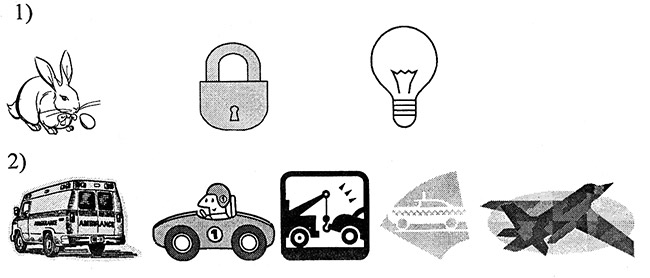 Задание 2. Математический фокус.Я задумал 2 числа. Когда я их сложил, то получил 8. Когда из одного вычел другое, то тоже получил 8. Что за числа я задумал?Задание 3. Разместить цифры 1, 2, 3, 4, 5 или 6 таким образом, чтобы сумма цифр в каждой линии была такой, которая указана в квадратах.Задание 4 Вопросы на логикуИз какого крана нельзя помыть руки?  (Из строительного)Какие часы показывают верное время только два раза в сутки? (Которые остановились)Летели утки: одна впереди и две позади, одна позади и две впереди, одна между двумя и три в ряд. Сколько всего летело уток?(3)Горят два дома: богатый и бедный.
Какой дом будет тушить полиция? (Полиция пожары не тушит)Про что всегда говорят в будущем времени? (Про завтра)Сколько месяцев в году имеют 28 дней? Задание 5 -В первом и третьем классах учится одинаковое количество отличников. Во втором классе отличников в 2 раза больше, чем в первом классе. В каком классе больше всего отличников?-Таня поднялась с первого на шестой этаж. Чтобы подняться на один этаж, надо пройти 10 ступенек. Сколько всего ступенек прошла Таня?- Лестница состоит из 9 ступенек. Какая ступенька находится на середине?- У животного 3 правые ноги, 3 левые ноги, 3 ноги сзади, 3 ноги спереди. Сколько всего ног у животного?- Три мальчика готовили елочные игрушки к Новому году. Втроем они работали 3 часа. Сколько часов работал каждый из них?- У трёх девочек вместе было 20 карандашей. У Ани и Оли вместе было 15 карандашей. У Оли и Кати вместе было 12 карандашей.
Сколько карандашей у каждой девочки?Задание 6 «Помоги Незнайке».1) Незнайка принес на занятие рисунок, который сам нарисовал. Кто здесь изображен?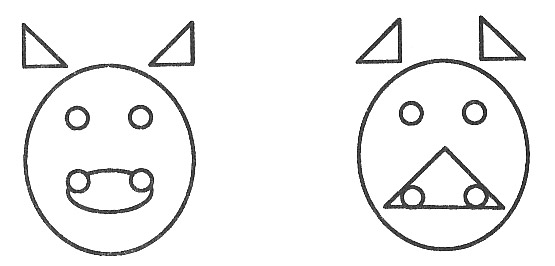         - Чем рисунки отличаются?- Чем они похожи?- Сколько здесь различных фигур?- Сравните их количество.2) Незнайка решил сделать в своей комнате перестановку мебели. Он просит у вас помощи. Надо расставить в комнате стулья так, чтобы у каждой из четырех стен комнаты стояло по одному стулу.